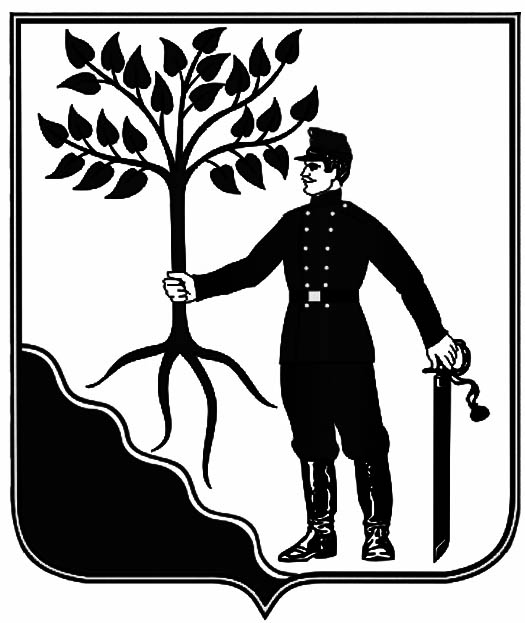 АДМИНИСТРАЦИЯ   НОВОКУБАНСКОГО ГОРОДСКОГО ПОСЕЛЕНИЯ НОВОКУБАНСКОГО РАЙОНА   ПОСТАНОВЛЕНИЕот  28.03.2023      							              № __252___г. НовокубанскОб установлении безвозмездного публичного сервитута в отношении частей земельных участков с кадастровыми номерами 23:21:0402001:536, 23:21:0402001:126 и 23:21:0402001:1 в целях удовлетворения публичных интересов, выраженных в недопущении возникновения  чрезвычайных ситуацийВ соответствии с Указом Президента Российской Федерации от 11января 2018 года № 12  «Об утверждении Основ государственной политики Российской Федерации в области защиты населения и территорий                   от чрезвычайных ситуаций на период до 2030 года», Федеральным законом                 от 21 декабря 1994 года № 68-ФЗ «О защите населения и территорий                 от чрезвычайных ситуаций природного и техногенного характера», Федеральным законом  Российской Федерации от 21 декабря 1994 года                  № 69-ФЗ  «О пожарной безопасности», пунктами 2, 3, а также подпунктом 1 пункта 3 статьи 23 Земельного кодекса Российской Федерации, Федеральным законом   от 25 октября 2001 года № 137-ФЗ «О введении в действие Земельного кодекса Российской Федерации», Федеральным законом от                     06 октября 2003 года  № 131-ФЗ «Об общих принципах организации местного самоуправления в Российской Федерации», законом Краснодарского края от                5 ноября 2002 года № 532-КЗ «Об основах регулирования земельных отношений в Краснодарском крае», постановлениями  администрации Новокубанского городского поселения Новокубанского района от 30 июля 2021 года № 866 «Об утверждении схемы расположения частей земельных участков на кадастровом плане соответствующей территории, в пределах которых необходимо применить ограничение (обременение) в виде установления публичного сервитута в целях удовлетворения публичных интересов», от 11 ноября 2021 года № 1283 «О внесении изменений в постановление администрации Новокубанского городского поселения Новокубанского района от 30 июля 2021 года № 866  «Об утверждении схемы расположения частей земельных участков на кадастровом плане соответствующей территории, в пределах которых необходимо применить ограничение (обременение) в виде установления публичного сервитута в целях удовлетворения публичных интересов», руководствуясь Уставом Новокубанского городского поселения Новокубанского района, постановления администрации постановляю:1. В целях удовлетворения публичных интересов, выраженных в недопущении возникновения  чрезвычайных ситуаций, для обеспечения проезда спецтранспорта (пожарных машин,  машин скорой помощи, и т д.)  ко всем строящимся, эксплуатируемым зданиям (в том числе временным), местам открытого хранения строительных материалов, конструкциям, оборудованию, расположенных на земельных участках с кадастровым номером 23:21:0402001:126, общей площадью 5074 квадратных метра, расположенного по адресу: Краснодарский край, Новокубанский район, город Новокубанск, улица Нева, 7, принадлежащего на праве аренды Войцеховскому Сергею Станиславовичу, с кадастровым номером 23:21:0402001:1, общей площадью 33013 квадратных метров, расположенного по адресу: Краснодарский край, Новокубанский район, город Новокубанск, улица Нева, 7, принадлежащего на праве собственности Обществу с ограниченной ответственностью «Кубаньтехпром», а также с кадастровым номером 23:21:0402001:45, общей площадью 4017 квадратных метров, расположенного по адресу: Краснодарский край, Новокубанский район, город Новокубанск, улица Нева, 7/2, принадлежащего на праве собственности Обществу с ограниченной ответственностью «Арго»,  установить:1) безвозмездный бессрочный публичный сервитут: в отношении части земельного участка площадью 705 квадратных метров, входящей в границы земельного участка 23:21:0402001:563, отнесенного к категории земель «земли населенных пунктов» с кадастровым номером  общей площадью 3421 кв.м., расположенного по адресу: Российская Федерация, Краснодарский край, Новокубанский район, Новокубанское городское поселение, город Новокубанск, по смежеству с земельным участком по улице Нева, 7/4, принадлежащего на праве собственности Обществу с ограниченной ответственностью «Строительно-монтажное управление № 1»; в отношении части земельного участка площадью 256 квадратных метров, входящей в границы земельного участка с кадастровым номером 23:21:0402001:1, отнесенного к категории земель «земли населенных пунктов», общей площадью 33013 кв.м., расположенного по адресу: Краснодарский край, Новокубанский район, город Новокубанск, улица Нева, 7, принадлежащего на праве собственности ООО «Кубаньтехпром»;2) безвозмездный публичный сервитут на срок действия договора аренды в отношении части земельного участка площадью 124 квадратных метра, входящей в состав границ земельного участка  с кадастровым номером 23:21:0402001:126, отнесенного к категории земель  «земли населенных пунктов»,  общей площадью 5074 квадратных метра, расположенного по адресу: Краснодарский край, Новокубанский район, город Новокубанск, улица Нева, 7, принадлежащего на праве аренды  Войцеховскому Сергею Станиславовичу. 2. Управлению имущественных и земельных отношений, архитектуры и градостроительства администрации Новокубанского городского поселения Новокубанского района (Никитенко):1)  Заключить соглашение об осуществлении безвозмездного публичного сервитута с правообладателями вышеуказанных земельных участков. 2) В течение пяти рабочих дней со дня издания настоящего постановления, направить копию постановления об установлении безвозмездного публичного сервитута в Управление Федеральной службы государственной регистрации, кадастра и картографии (Росреестр). 3. Публичный сервитут считается установленным со дня внесения сведений о нем в Единый государственный реестр недвижимости.4.   Контроль за исполнением настоящего постановления возложить на заместителя главы Новокубанского городского поселения Новокубанского района, начальника отдела муниципального контроля А.Е. Ворожко. 5. Постановление вступает в силу со дня его официального опубликования.Глава Новокубанского городского поселенияНовокубанского района                                                                    П.В. Манаков